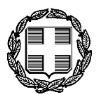 ΕΛΛΗΝΙΚΗ ΔΗΜΟΚΡΑΤΙΑ ΥΠΟΥΡΓΕΙΟ ΠΑΙΔΕΙΑΣ, ΚΑΙ ΘΡΗΣΚΕΥΜΑΤΩΝ ------ ΠΕΡΙΦΕΡΕΙΑΚΗ ΔΙΕΥΘΥΝΣΗ Α/ΘΜΙΑΣ & Β/ΘΜΙΑΣ ΕΚΠΑΙΔΕΥΣΗΣ ΚΕΝΤΡΙΚΗΣ ΜΑΚΕΔΟΝΙΑΣ 2ο ΠΕΡΙΦΕΡΕΙΑΚΟ ΚΕΝΤΡΟ  ΕΚΠΑΙΔΕΥΤΙΚΟΥ ΣΧΕΔΙΑΣΜΟΥ  (ΠΕ.Κ.Ε.Σ.) ------ Σταυρούπολη, 1 Νοεμβρίου 2021 Αρ. Πρωτ.: Προς: Δ/ντριες & Δ/ντές Δημοτικών Σχολείων Πίνακα Αποδεκτών Κοιν: Περιφερειακό Δ/ντή Α/θμιας& Β/θμιας Εκπ/σης Κ. Μακεδονίας Δ/ντή Α/θμιας Εκπ/σης Δυτικής Θεσσαλονίκης2ο ΠΕΚΕΣ Κεντρικής Μακεδονίας Θέμα: «Επιμορφωτικές συναντήσεις εκπαιδευτικών σχολείων παιδαγωγικής και επιστημονικής ευθύνης - Τηλεδιασκέψεις via Webex» Σχετ: 	>Π.Δ. 79/2017 (Άρθρο 23, ν.4559/2018 Τροποποιήσεις Π.Δ. 79/2017) > Άρθρο 3, §3 εδάφια ιδ’, ιε’, ιστ’, ιη’ Υ.Α. 158733/ΓΔ 4,ΦΕΚ 4299/2018 >Φ.Ε.Κ 155689/ΓΔ4/14-11-2020 (Β΄ 5044)    Σας γνωρίζουμε την πραγματοποίηση Εθελοντικών Εσπερινών Επιμορφωτικών τηλεδιασκέψεων τις οποίες διοργανώνουν οι Συντονιστές Εκπαιδευτικού Έργου Δασκάλων (ΠΕ70) του 2ου ΠΕ.Κ.Ε.Σ. Κεντρικής Μακεδονίας Παπαδόπουλος Πάρης & Παρασκευάς Απόστολος, σύμφωνα με τον παρακάτω πίνακα:  * Προτείνουμε τα παραπάνω διαδικτυακά σεμινάρια να τα παρακολουθήσουν εθελοντικά και οι εκπαιδευτικοί των σχολικών μονάδων ευθύνης μας όλων των ειδικοτήτων σε όποια ημερομηνία επιλέξουν, καθώς εμπλέκονται όλες οι ειδικότητες των εκπαιδευτικών στην ανάληψη του διδακτικού αντικειμένου των εργαστηρίων δεξιοτήτων. Με ευθύνη των διευθυντών/τριών των σχολείων θα ενημερωθούν έγκαιρα οι συνάδελφοι/ες ώστε να συμμετέχουν ανάλογα σε προαιρετική βάση.                        Με εκτίμηση Παπαδόπουλος Πάρης -Παρασκευάς Απόστολος    Συντονιστές Εκπαιδευτικού Έργου Π.Ε. 70 Ταχ. Δ/νση: Κολοκοτρώνη 22  56430 ΣΤΑΥΡΟΥΠΟΛΗ Πληροφορίες: Σαββουλίδου Χριστίνα Καλογερούδη ΓιαννούλαΤηλέφωνο: 2310643065 Fax: 2310643056 Ηλ. διεύθυνση: 2pekes@kmaked.pde.sch.gr Ιστοσελίδα: www.kmaked.gr/2pekes  Ημερομηνία και ώρα Εκπαιδευτικοί* & Αντικείμενο επιμόρφωσης Σύνδεσμος τηλεδιάσκεψης via webex Τρίτη 9Νοεμβρίου και ώρα 18:00-19:30 Εκπαιδευτικοί Π.Ε. 70 των Α΄ Β΄ και Γ΄ τάξεων Θέμα: Η περιγραφική αξιολόγηση στα εργαστήρια δεξιοτήτων Τετάρτη 10Νοεμβρίου και ώρα 18:00-19:30 Εκπαιδευτικοί Π.Ε. 70 των Δ΄, Ε΄ και Στ΄ τάξεων Θέμα: Η περιγραφική αξιολόγηση στα εργαστήρια δεξιοτήτωνΠΙΝΑΚΑΣ ΑΠΟΔΕΚΤΩΝ  Α/Α ΔΗΜΟΤΙΚΑ ΣΧΟΛΕΙΑ ΠΑΙΔΑΓΩΓΙΚΗΣ ΚΑΙ ΕΠΙΣΤΗΜΟΝΙΚΗΣ ΕΥΘΥΝΗΣ 1 ΔΗΜΟΤΙΚΟ ΣΧΟΛΕΙΟ ΑΓΙΟΥ ΒΑΣΙΛΕΙΟΥ 2 ΔΗΜΟΤΙΚΟ ΣΧΟΛΕΙΟ ΑΣΚΟΥ 3 ΔΗΜΟΤΙΚΟ ΣΧΟΛΕΙΟ ΑΣΣΗΡΟΥ 4 ΔΗΜΟΤΙΚΟ ΣΧΟΛΕΙΟ ΓΕΡΑΚΑΡΟΥΣ 5 ΔΗΜΟΤΙΚΟ ΣΧΟΛΕΙΟ ΖΑΓΚΛΙΒΕΡΙΟΥ 6 ΔΗΜΟΤΙΚΟ ΣΧΟΛΕΙΟ ΗΡΑΚΛΕΙΟΥ 7 ΔΗΜΟΤΙΚΟ ΣΧΟΛΕΙΟ ΚΑΒΑΛΑΡΙΟΥ 8 ΔΗΜΟΤΙΚΟ ΣΧΟΛΕΙΟ ΚΟΛΧΙΚΟΥ 9 ΔΗΜΟΤΙΚΟ ΣΧΟΛΕΙΟ ΚΡΙΘΙΑΣ 10 ΔΗΜΟΤΙΚΟ ΣΧΟΛΕΙΟ ΚΡΥΟΝΕΡΙΟΥ 11 1o ΔΗΜΟΤΙΚΟ ΣΧΟΛΕΙΟ ΛΑΓΚΑΔΑ 12 2o ΔΗΜΟΤΙΚΟ ΣΧΟΛΕΙΟ ΛΑΓΚΑΔΑ 13 3o ΔΗΜΟΤΙΚΟ ΣΧΟΛΕΙΟ ΛΑΓΚΑΔΑ 14 ΔΗΜΟΤΙΚΟ ΣΧΟΛΕΙΟ ΛΑΓΚΑΔΙΚΙΩΝ 15 ΔΗΜΟΤΙΚΟ ΣΧΟΛΕΙΟ ΛΑΓΥΝΩΝ 16 ΔΗΜΟΤΙΚΟ ΣΧΟΛΕΙΟ ΞΥΛΟΠΟΛΗΣ 17 ΔΗΜΟΤΙΚΟ ΣΧΟΛΕΙΟ ΟΣΣΑΣ 18 ΔΗΜΟΤΙΚΟ ΣΧΟΛΕΙΟ ΠΕΡΙΒΟΛΑΚΙΟΥ 19 ΔΗΜΟΤΙΚΟ ΣΧΟΛΕΙΟ ΣΟΧΟΥ 20 ΔΗΜΟΤΙΚΟ ΣΧΟΛΕΙΟ ΧΡΥΣΑΥΓΗΣ 21ΔΗΜΟΤΙΚΟ ΣΧΟΛΕΙΟ ΔΡΥΜΟΥ22ΔΗΜΟΤΙΚΟ ΣΧΟΛΕΙΟ ΛΗΤΗΣ23ΔΗΜΟΤΙΚΟ ΣΧΟΛΕΙΟ ΜΕΛΙΣΣΟΧΩΡΙΟΥ245ο ΔΗΜΟΤΙΚΟ ΣΧΟΛΕΙΟ ΩΡΑΙΟΚΑΣΤΡΟΥ254ο ΔΗΜΟΤΙΚΟ ΣΧΟΛΕΙΟ ΠΟΛΙΧΝΗΣ265ο ΔΗΜΟΤΙΚΟ ΣΧΟΛΕΙΟ ΠΟΛΙΧΝΗΣ2712ο ΔΗΜΟΤΙΚΟ ΣΧΟΛΕΙΟ ΠΟΛΙΧΝΗΣΠΙΝΑΚΑΣ ΑΠΟΔΕΚΤΩΝ 2ΠΙΝΑΚΑΣ ΑΠΟΔΕΚΤΩΝ 2ΠΙΝΑΚΑΣ ΑΠΟΔΕΚΤΩΝ 2Α/ΑΔΗΜΟΤΙΚΑ ΣΧΟΛΕΙΑ ΠΑΙΔΑΓΩΓΙΚΗΣ ΚΑΙ ΕΠΙΣΤΗΜΟΝΙΚΗΣ ΕΥΘΥΝΗΣ1ΔΗΜΟΤΙΚΟ ΣΧΟΛΕΙΟ ΑΣΠΡΟΒΑΛΤΑΣ2ΔΗΜΟΤΙΚΟ ΣΧΟΛΕΙΟ Α ΣΤΑΥΡΟΥ3ΔΗΜΟΤΙΚΟ ΣΧΟΛΕΙΟ Β  ΣΤΑΥΡΟΥ4ΔΗΜΟΤΙΚΟ ΣΧΟΛΕΙΟ ΒΡΑΣΝΩΝ5ΔΗΜΟΤΙΚΟ ΣΧΟΛΕΙΟ ΝΕΑΣ ΜΑΔΥΤΟΥ6ΔΗΜΟΤΙΚΟ ΣΧΟΛΕΙΟ ΑΠΟΛΛΩΝΙΑΣ7ΔΗΜΟΤΙΚΟ ΣΧΟΛΕΙΟ ΠΡΟΦΗΤΗ8ΔΗΜΟΤΙΚΟ ΣΧΟΛΕΙΟ ΒΟΛΒΗΣ9ΔΗΜΟΤΙΚΟ ΣΧΟΛΕΙΟ Α ΩΡΑΙΟΚΑΣΤΡΟΥ10ΔΗΜΟΤΙΚΟ ΣΧΟΛΕΙΟ Β ΩΡΑΙΟΚΑΣΤΡΟΥ111o ΔΗΜΟΤΙΚΟ ΣΧΟΛΕΙΟ Γ ΩΡΑΙΟΚΑΣΤΡΟΥ122o ΔΗΜΟΤΙΚΟ ΣΧΟΛΕΙΟ Δ ΩΡΑΙΟΚΑΣΤΡΟΥ133o ΔΗΜΟΤΙΚΟ ΣΧΟΛΕΙΟ Α ΠΑΛΑΙΟΚΑΣΤΡΟΥ14ΔΗΜΟΤΙΚΟ ΣΧΟΛΕΙΟ Β ΠΑΛΑΙΟΚΑΣΤΡΟΥ15ΔΗΜΟΤΙΚΟ ΣΧΟΛΕΙΟ ΝΕΟΧΩΡΟΥΔΑΣ16ΔΗΜΟΤΙΚΟ ΣΧΟΛΕΙΟ ΠΕΝΤΑΛΟΦΟΥ17ΔΗΜΟΤΙΚΟ ΣΧΟΛΕΙΟ ΝΕΑΣ ΦΙΛΑΔΕΛΦΕΙΑΣ18ΔΗΜΟΤΙΚΟ ΣΧΟΛΕΙΟ ΑΡΕΘΟΥΣΑΣ191ο ΔΣ ΠΟΛΙΧΝΗΣ202ο ΔΣ ΠΟΛΙΧΝΗΣ2113ο ΔΣ ΠΟΛΙΧΝΗΣ22ΙΔΙΩΤΙΚΟ ΣΧΟΛΕΙΟ ΑΝΔΡΕΑΔΗ